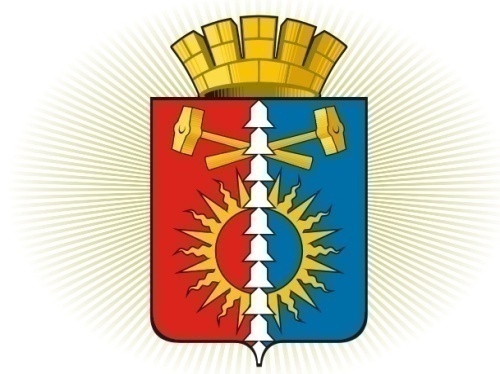 ДУМА ГОРОДСКОГО ОКРУГА ВЕРХНИЙ ТАГИЛШЕСТОЙ СОЗЫВ	Р Е Ш Е Н И Е	  тридцать пятое заседание15.08.2019г. № 35/6город Верхний Тагил              Об отмене решения Думы городского округа Верхний Тагил от 02.09.2009 № 21/6 «Об утверждении Положения «О порядке отчуждения недвижимого имущества, находящегося в собственности городского округа Верхний Тагил и арендуемого субъектами малого и среднего предпринимательства» в новой редакции    Рассмотрев экспертное заключение государственно-правового департамента Губернатора Свердловской области и Правительства Свердловской области от 19.06.2019 № 596-ЭЗ,  в соответствии с Федеральным законом от 06.10.2003 № 131-ФЗ «Об общих принципах организации местного самоуправления в Российской Федерации», Федеральным законом от 22.07.2008 № 159-ФЗ «Об особенностях отчуждения недвижимого имущества, находящегося в государственной или в муниципальной собственности и арендуемого субъектами малого и среднего предпринимательства, и о внесении изменений в отдельные законодательные акты Российской Федерации», учитывая, что особенности участия субъектов малого предпринимательства в приватизации арендуемого имущества урегулированы законом от 22.07.2008 № 159-ФЗ, в котором отсутствует  компетенция представительного органа по принятию отдельного муниципального нормативно правового  акта, по соответствующему предмету регулирования,  руководствуясь Уставом городского округа Верхний,  Тагил, Дума городского округа Верхний Тагил Р Е Ш И Л А:1. Признать утратившим силу решение Думы городского округа Верхний Тагил от 02.09.2009 № 21/6 «Об утверждении Положения «О порядке отчуждения недвижимого имущества, находящегося в собственности городского округа Верхний Тагил и арендуемого субъектами малого и среднего предпринимательства» в новой редакции.      2. Настоящее Решение вступает в силу после его официального опубликования.      3. Опубликовать настоящее Решение в газете «Местные ведомости» и разместить на официальном сайте городского округа Верхний Тагил www.go-vtagil.ru и официальном сайте Думы городского округа Верхний Тагил www.duma-vtagil.ru.         4. Контроль за исполнением настоящего Решения возложить на заместителя главы администрации по жилищно-коммунальному и городскому хозяйству (Русалеева Н.Н.).    Верно    ведущий специалист Думы     городского округа Верхний Тагил                                                                 О.Г.Мезенина